Dear community partner,You are invited to join the French Language Service Alliance!  Small agencies, often working independently with limited resources, are rarely equipped to engage in the networking, recruiting, skills development and translation activities needed to effectively deliver mental health services in French.  Working together, we can increase our capacity significantly!Craigwood is proud to share that we are the recipient of a small, short-term grant under the Canada-Ontario Agreement on French Language Services - Annual Regional Projects 2021-2022.  The overall objective of the 2018-2023 Canada-Ontario Strategic Plan for French Language Services is to progressively provide more government information and services in French to the public, thereby revitalizing the Francophone community and contributing to its development.Craigwood’s project, Building Connection and Capacity: The French Language Service Alliance (FLS Alliance) is an initiative that seeks to improve access and delivery of mental health services to the Francophone community within London-Middlesex (a French Designated Area), as well as strengthen connections across French speaking mental health service professionals in our area and region.  The FLS Alliance aims to work collaboratively with partners to reduce barriers for those seeking mental health services in French.   The benefits of membership:Sharing and development of French language resources collaboratively with partner agenciesLearning events and opportunities for improving French skills and service offeringsJoint promotion of French language services and access pathways to the French community.If you are interested in joining the initiative or would like more information, please contact Chris Sollazzo at the email address below.Christopher Sollazzo MSW, RSWClinician - Community Mental HealthFrench Language Community Connector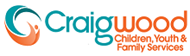 Tel: 519-232-4301 Ext: 271csollazzo@craigwood.on.caGraham Ashbourne MSW, RSWExecutive DirectorTel: 519-432-2623 Ext: 225gashbourne@craigwood.on.ca